О досрочном прекращении полномочийдепутата Собрания депутатов Шумерлинскогомуниципального округа Чувашской РеспубликиСамарина Дмитрия ВикторовичаВ соответствии с п.2 ч. 10 ст. 40 Федерального закона от 06 октября 2003 года № 131- ФЗ «Об общих принципах организации местного самоуправления в Российской Федерации», п.п.2 п.1 ст. 35 Устава Шумерлинского муниципального округа Чувашской Республики,Собрание депутатов Шумерлинского муниципального округаЧувашской Республики решило:1. Прекратить досрочно по собственному желанию полномочия депутата Собрания депутатов Шумерлинского муниципального округа Чувашской Республики по Кумашкинскому   избирательному округу № 7 Самарина Дмитрия Викторовича  с 8 декабря  2023 года. 2. Настоящее решение подлежит опубликованию в периодическом печатном издании «Вестник Шумерлинского муниципального округа» и размещению на официальном сайте Шумерлинского муниципального округа в информационно – телекоммуникационной сети «Интернет».  ЧĂВАШ РЕСПУБЛИКИ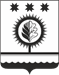 ЧУВАШСКАЯ РЕСПУБЛИКАÇĚМĚРЛЕ МУНИЦИПАЛЛĂОКРУГĔН ДЕПУТАТСЕН ПУХĂВĚЙЫШĂНУ__.__.2023 ___ №Çемěрле хулиСОБРАНИЕ ДЕПУТАТОВШУМЕРЛИНСКОГО МУНИЦИПАЛЬНОГО ОКРУГАРЕШЕНИЕ__.__.2023  № ____город ШумерляПредседатель Собрания депутатов Шумерлинского муниципального округа Чувашской РеспубликиБ.Г. Леонтьев